基本信息基本信息 更新时间：2023-10-25 11:05  更新时间：2023-10-25 11:05  更新时间：2023-10-25 11:05  更新时间：2023-10-25 11:05 姓    名姓    名1317741032013177410320年    龄26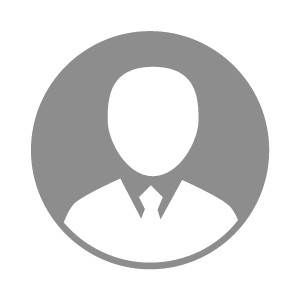 电    话电    话下载后可见下载后可见毕业院校湖北生态邮    箱邮    箱下载后可见下载后可见学    历大专住    址住    址湖北武汉湖北武汉期望月薪5000-10000求职意向求职意向猪料销售,养猪技术员,辅导员猪料销售,养猪技术员,辅导员猪料销售,养猪技术员,辅导员猪料销售,养猪技术员,辅导员期望地区期望地区湖北省湖北省湖北省湖北省教育经历教育经历就读学校：咸宁职业技术学院 就读学校：咸宁职业技术学院 就读学校：咸宁职业技术学院 就读学校：咸宁职业技术学院 就读学校：咸宁职业技术学院 就读学校：咸宁职业技术学院 就读学校：咸宁职业技术学院 工作经历工作经历工作单位：正大 工作单位：正大 工作单位：正大 工作单位：正大 工作单位：正大 工作单位：正大 工作单位：正大 自我评价自我评价其他特长其他特长